Veckobrev Örnarna                             11/11-16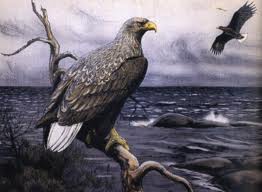 Hej på er alla föräldrar!Denna vecka har vi haft så mysigt tillsammans, vi har läst slutet av Mio, skrivit i våra dagböcker, räknat vidare i matteböckerna, ettorna har lärt sig skriva bokstaven M och fått ny läsläxa, vi har haft slöjd och idrott, tittat på Muzzy i engelskan och lekt i snön tillsammans. Barnen har gjort snögubbar och kört pulka och stjärtlapp (med hjälm så klart) vi har bakat och haft roliga timmen Vi har också testat barnen i matematik och svenska; vilka bokstäver ettorna kan, om de börjat ljuda och läsa samt hur långt tvåorna och treorna kommit i sin läsutveckling, hur långt de kommit i sin skrivprocess allt ifrån att känna igen och forma bokstäver till hur långt de kommit i sin skrivprocess. Jag har också gjort skolverkets matte tester med alla ettor och Inger och Sanna har kollat upp tvåor och treors matematik kunskaper.Vi fyller i deras pärmar och förbereder våra samtal just nu. Jag kommer nästa vecka meddela tider till er då ni är välkomna tillsammans med ert barn för ett samtal, där ert barn förberett ett samtal och där vi kommer prata om mål för ert barn och hur vi tillsammans ska kunna nå dit hemma och i skolan.Vi satsar just nu på läsning och tyst läsning i skolan och det vore jättebra om ni har lust att initiera att ert barn skriver dagbok eller nåt annat hemma (det kan ju vara sagor eller mejl på datorn/paddan) och att ert barn helst läser en liten stund varje dag hemma från en spännande bok på barnets nivå. Om ni inte kan låna på biblioteket kan ni låna en bok här. Säg bara till Treorna har också börjat att öva lucia sångerna då det är de som ska lussa !Nästa vecka ska vi ha två hantverksdagar då vi tillverkar saker till vår årliga julmarknad i december.Nästa vecka!Må 13/11 En vanlig måndagTi 14/11 hantverksdagOn 14/11 hantverksdagTo 15/11 Svenska grupper, läsläxa (samt genomgång av ny läxa ) Fre 16/11 Utvärdering, göra klart, bakning och roliga timmen!Trevlig helg önskar jag er i vintern!Anna  